PHIẾU ĐĂNG KÝ DỰ TUYỂN VÀO GIÁO DỤC NGHỀ NGHIỆPNĂM 2020I.	Thông tin cá nhânHọ và tên: …………………………………………………………...………………………Giới tính: 								Nam      	Nữ Ngày, tháng, năm sinh: …………………………………………...………………….……...Trình độ văn hóa							THCS   	THPTĐối tượng ưu tiên (nếu có)………………………………...…………………………….…..Hộ khẩu thường trú: ………………………………………………....…………….……...…Địa chỉ liên hệ………………………………………………..…………………………...….Điện thoại liên hệ…………………………………………………..………………….…..…II.	 Thông tin đăng ký học Tên trường:   TRƯỜNG CAO ĐẲNG CỘNG ĐỒNG HÀ NỘI	Mã số: CDD0133 Tên ngành/nghề học và trình độ đào tạo:Ngành/ nghề 1: ………………………………...………………………..………….……Ngành/ nghề 2: ………………………………...………………………..………….……Tôi xin cam đoan những lời khai trong phiếu Đăng ký dự tuyển này là đúng sự thật./.ỦY BAN NHÂN DÂN TP. HÀ NỘITRƯỜNG CĐ CỘNG ĐỒNG HÀ NỘI            Mã hồ sơ: ……………CỘNG HÒA XÃ HỘI CHỦ NGHĨA VIỆT NAMĐộc lập – Tự do – Hạnh phúc           Đại học chuyển tiếp    Cao đẳng     Trung cấp           Đại học chuyển tiếp    Cao đẳng     Trung cấpGhi chú: -    Hồ sơ xét tuyển gồm:(1) Phiếu đăng ký dự tuyển (ĐKDT)(2) Bản sao học bạ THPT hoặc Bằng trung cấp và Giấy chứng văn hóa hoặc Giấy báo kết quả thi THPT quốc gia(3) Giấy Chứng nhận TN THPT hoặc bản sao Bằng TN THPT-    Gửi hồ sơ qua bưu điện về Văn phòng tuyển sinh; Nếu chụp ảnh, gửi file ảnh đến email bantuyensinh@chn.edu.vn, hoặc gửi đến số hotline 0845112188 qua facebook, zalo, iMessage.Hà Nội, ngày…… tháng…… năm 2020    Người đăng ký  (Ký, ghi rõ họ tên)Một số doanh nghiệp đối tác:Một số doanh nghiệp đối tác: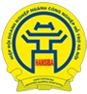 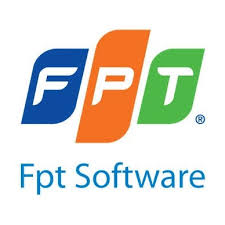 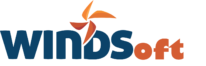 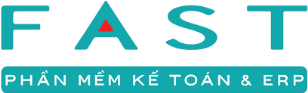 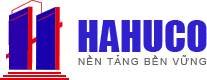 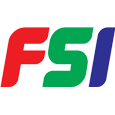 